XXXXXXXXXXXXXXXXXDocenteUNIVERSIDAD TÉCNICA DE MACHALA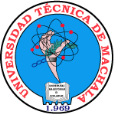 UNIDAD ACADÉMICA DE CIENCIAS EMPRESARIALESPlan clase No. 20UNIVERSIDAD TÉCNICA DE MACHALAUNIDAD ACADÉMICA DE CIENCIAS EMPRESARIALESPlan clase No. 20UNIVERSIDAD TÉCNICA DE MACHALAUNIDAD ACADÉMICA DE CIENCIAS EMPRESARIALESPlan clase No. 20CARRERA: Ingeniería en MarketingASIGNATURA:  MacroeconomíaSEMESTRE/CURSO/NIVEL:  TercerUNIDAD DIDÁCTICA No.:  IIITEMA: Medición de la inflaciónFORMA DE ENSEÑANZA: Conferencia ( C )DURACIÓN DE LA CLASE: 2 Hrs.DOCENTE: XXXPROBLEMA: ¿Cómo afecta la tasa de inflación en actividades relacionadas con la comercialización de bienes y servicios?PROBLEMA: ¿Cómo afecta la tasa de inflación en actividades relacionadas con la comercialización de bienes y servicios?OBJETIVO: Identificar cómo la inflación afecta a las actividades relacionadas con la comercialización de bienes y servicios en procesos de marketing.OBJETIVO: Identificar cómo la inflación afecta a las actividades relacionadas con la comercialización de bienes y servicios en procesos de marketing.OBJETIVO: Identificar cómo la inflación afecta a las actividades relacionadas con la comercialización de bienes y servicios en procesos de marketing.CONOCIMIENOS PREVIOS:  Inflación: Definición, tipos, causas, consecuencias; tasa e ingreso nominal y real; CONOCIMIENOS PREVIOS:  Inflación: Definición, tipos, causas, consecuencias; tasa e ingreso nominal y real; FECHA: 19/septiembre/2014SISTEMA DE CONTENIDOSFASESACTIVIDADESMETODOS Y TECNICASRECURSOSINDICADORES DE EVALUACIONCONOCIMIENTOS:Medición de la inflaciónHABILIDADES:Calcular e interpretar el índice de precio al consumidor y  la tasa de inflación.Determinar las afectaciones de la inflación en procesos relacionados.VALORES:Responsabilidad en el uso óptimo y racional de los recursos.INTRODUCCIÓN(10 min)Saludo inicialRegistrar asistenciaFecha importante (NA)Escribir tema y enunciar el objetivoRetroalimentar: Definiciones de conocimientos previosTécnica expositivaPizarraMarcadoresProyectorComputadorPunteroNivel de atención del grupo claseCalidad de respuestas del grupo claseCONOCIMIENTOS:Medición de la inflaciónHABILIDADES:Calcular e interpretar el índice de precio al consumidor y  la tasa de inflación.Determinar las afectaciones de la inflación en procesos relacionados.VALORES:Responsabilidad en el uso óptimo y racional de los recursos.DESARROLLO(1:30 Hr)Determinar cuáles son los compontes de una canasta básica. Definir Año baseDefinir el IPC (Índice de precio al consumidor). Aplicar fórmula.Definir la tasa inflación anual  Aplicar fórmula.Aplicar un ejercicio completoMétodo ProblémicoPizarraMarcadoresProyectorComputadorPunteroNivel de participación del grupo clase (calidad de respuestas).Calculo correcto de índices y tasas.CONOCIMIENTOS:Medición de la inflaciónHABILIDADES:Calcular e interpretar el índice de precio al consumidor y  la tasa de inflación.Determinar las afectaciones de la inflación en procesos relacionados.VALORES:Responsabilidad en el uso óptimo y racional de los recursos.CONCLUSIONES(20 min)Resolver un ejercicio práctico en equipos de hasta 4 integrantes.Preguntas y respuestasEnunciar el próximo tema: Efectos de la InflaciónResolución de casosTécnica: RejillaPizarraMarcadoresGuía de ejercicio prácticoNúmero de equipos que interpretan correctamente los resultados del cálculoACTIVIDADES INVESTIGATIVASACTIVIDADES INVESTIGATIVASElaborar un resumen impreso de una carilla acerca de “Principales efectos económicos causados por la inflación”. Revisar texto de Economía de Samuelson, pág. 645 ; y el libro Fundamentos de Economía de Tucker, capítulo 13Elaborar un resumen impreso de una carilla acerca de “Principales efectos económicos causados por la inflación”. Revisar texto de Economía de Samuelson, pág. 645 ; y el libro Fundamentos de Economía de Tucker, capítulo 13Elaborar un resumen impreso de una carilla acerca de “Principales efectos económicos causados por la inflación”. Revisar texto de Economía de Samuelson, pág. 645 ; y el libro Fundamentos de Economía de Tucker, capítulo 13Elaborar un resumen impreso de una carilla acerca de “Principales efectos económicos causados por la inflación”. Revisar texto de Economía de Samuelson, pág. 645 ; y el libro Fundamentos de Economía de Tucker, capítulo 13TRABAJO AUTÓNOMOTRABAJO AUTÓNOMOResolver los ejercicios (apartado examen de práctica) de la pag. 299 del texto básico: TUCKER). Interpretar el resultado.Resolver los ejercicios (apartado examen de práctica) de la pag. 299 del texto básico: TUCKER). Interpretar el resultado.Resolver los ejercicios (apartado examen de práctica) de la pag. 299 del texto básico: TUCKER). Interpretar el resultado.Resolver los ejercicios (apartado examen de práctica) de la pag. 299 del texto básico: TUCKER). Interpretar el resultado.